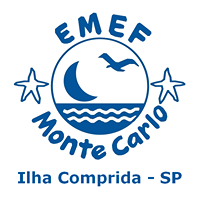 ESCOLA MUNICIPAL DE ENSINO FUNDAMENTAL MONTE CARLOPLANEJAMENTO ESCOLAR 2018PORTUGUÊS - 6º anoPORTUGUÊS - 6º anoBim.ConteúdosHabilidades1ºConteúdos geraisTraços característicos de textos narrativos• Enredo, personagem, foco narrativo, tempo, espaço• Estudos de gêneros textuais• Gêneros textuais narrativos e suas situações de comunicação• Estudos linguísticos• Noção de tempo verbal, modo subjuntivo na narrativa, subjuntivo e os verbos regulares, articuladores temporais e espaciais• Substantivo, adjetivo, pronomes pessoais, formas de tratamento, verbo, advérbio• Sinônimos e antônimos• Uso dos “porquês”• Variedades linguísticasConteúdo de leitura, escrita e oralidadeLeitura, produção e escuta de textos narrativos em diferentes situações de comunicação• Interpretação de texto literário e não literário• Fruição• Situacionalidade• Coerência• Coesão• A importância do enunciado• Produção de síntese• Produção de ilustraçãoRoda de leitura oralRoda de conversa• Saber procurar informações complementares em dicionários, gramáticas, enciclopédias, internet etc.• Selecionar textos para a leitura de acordo com diferentes objetivos ou interesses (estudo, formação pessoal, entretenimento, realização de tarefas etc.)• Analisar a norma-padrão em funcionamento no texto• Reconhecer o processo de composição textual como um conjunto de ações interligadas • Inferir e reconhecer elementos da narrativa• Analisar narrativas ficcionais: enredo, personagem, espaço, tempo e foco narrativo• Produzir texto com organização narrativa2ºConteúdos geraisEstudo da narratividade em diferentes gênerosGênero textual crônica narrativaGênero textual letra de músicaEstudos linguísticos• Tempos e modos verbais, verbos modalizadores, locução verbal• Compreensão do sentido das palavras (em contexto de dicionário, em contexto de uso, na noção do radical das palavras etc.)• Questões ortográficasVariedades linguísticasConteúdo de leitura, escrita e oralidadeLeitura, produção e escuta de crônica narrativa, letra de música e outros gêneros em diferentes situações de comunicação• Formulação de hipóteses• Interpretação de textos literário e não literário• Etapas de elaboração e revisão da escrita• ParagrafaçãoRoda de leitura oralRoda de conversa• Analisar a norma-padrão em funcionamento no texto escrito• Reconhecer e compreender a narratividade em imagens• Transpor textos de linguagem verbal para outras linguagens• Transpor texto de linguagem não verbal para outras linguagens• Criar estratégias para a apresentação oral de um projeto• Reconhecer os elementos organizacionais e estruturais caracterizadores das narrativas policiais ou de enigma• Reconhecer características do gênero crônica narrativa• Produzir quadro-síntese com características do gênero crônica narrativa• Reconhecer traços característicos do gênero letra de música3ºConteúdos geraisDiscurso artístico: diferentes formas de representaçãoEstudo de tipologia e gêneros narrativos articulados por projetosConstrução de projeto artísticoEstudos linguísticos• Substantivo, adjetivo, artigo, numeral• Pontuação• Tempos e modos verbais• Discursos direto e indiretoVariedades linguísticasConteúdo de leitura, escrita e oralidadeLeitura, escrita e escuta intertextual e interdiscursiva de tipologias e gêneros narrativos articulados por projeto artístico• Interpretação de textos literário e não literário• Inferência• Fruição• Situacionalidade• Leitura dramática• Leitura em voz alta• Coerência• Coesão• Informatividade• Leitura oral: ritmo, entonação, respiração, qualidade da voz, elocução e pausa• Etapas de elaboração e revisão da escrita• Paragrafação• Reconhecer o processo de composição textual como um conjunto de ações interligadas• Analisar a norma-padrão em funcionamento no texto• Utilizar conhecimento sobre a língua (linguísticos, de gênero etc.) para a elaboração de textos narrativos• Compreender aspectos linguísticos em funcionamento no texto narrativo• Reconhecer, na leitura de textos ficcionais, elementos que indiquem o comportamento e as características principais das personagens• Identificar problemas e criar soluções que possam ajudá-los a organizar projetos• Utilizar conhecimento sobre a língua (linguísticos, de gênero etc.) para elaborar projetos4ºConteúdos geraisDiscurso artístico: diferentes formas de representaçãoEstudo de tipologia e gêneros narrativos articulados por projetosConstrução de projeto artísticoEstudos linguísticos• Questões ortográficas• Acentuação• Pronomes• Tempos e modos verbais• Discursos direto e indireto• Figuras de linguagem• Pontuação• Adjetivos e locuções adjetivas• Advérbio e locuções adverbiaisVariedades linguísticasConteúdo de leitura, escrita e oralidadeLeitura, escrita e escuta intertextual e interdiscursiva de tipologias e gêneros narrativos articulados por projeto artístico• Interpretação de textos literário e não literário• Inferência• Fruição• Situacionalidade• Leitura dramática• Leitura em voz alta• Coerência• Coesão• Informatividade• Leitura oral: ritmo, entonação, respiração, qualidade da voz, elocução e pausa• Etapas de elaboração e revisão da escrita• Paragrafação• Reconhecer o processo de composição textual como um conjunto de ações interligadas• Reconhecer no texto indícios de intencionalidade do autor• Analisar a norma-padrão em funcionamento no texto• Posicionar-se como agente de ações que contribuem para sua formação como leitor, escritor e ator em uma dada realidade• Refletir sobre os critérios de seleção/leitura de livros, ampliando-os ou modificando-os a partir de discussões coletivas• Identificar problemas a partir da observação da realidade• Reconhecer elementos conotativosCompetências de produção de textos (Saresp)COMPETÊNCIA I – Tema – Desenvolver o texto de acordo com as determinações temáticas e situacionais da proposta de produção de textoCOMPETÊNCIA II – Tipologia – Mobilizar, no texto produzido, os conhecimentos relativos aos elementos organizacionais da tipologia textual em questãoCOMPETÊNCIA III – Coesão/Coerência – Organizar o texto de forma lógica, demonstrando conhecimento dos mecanismos coesivos linguísticos e textuais necessários para a construçãocoerente do textoCOMPETÊNCIA IV – Registro – Adequar as convenções e normas do sistema da escrita à situação comunicativaEstratégiasRecursosAvaliação